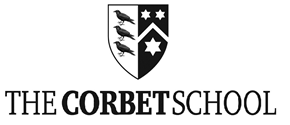 Procedure for receiving and responding to Subject Access RequestsPolicy StatementAll Data Subjects have rights of access to their personal data.  This document sets out the procedure to be followed in relation to any requests made for the disclosure of personal data processed by The Corbet School.Definition of data protection termsAll defined terms in this policy are indicated in bold text, and a list of definitions is included in Annex 1 to this policy.Recognising a subject access requestAs The Corbet School processes personal data concerning data subjects, those data subjects have the right to access that personal data under Data Protection law. A request to access this personal data is known as a subject access request or SAR.A data subject is generally only entitled to access their own personal data, and not to information relating to other people. Any request by a data subject for access to their personal data is a SAR.  This includes requests received in writing, by email, and verbally.If any member of our Workforce receives a request for information they should inform the Data Protection Officer, Keith Rendell (“DPO”) as soon as possible.In order that the Corbet School is properly able to understand the nature of any SAR and to verify the identity of the requester, any requester making a request verbally should be asked to put their request in writing and direct this to the DPO.A SAR will be considered and responded to in accordance with the Data Protection Law.Any SAR must be notified to the DPO at the earliest opportunity.Verifying the identity of a RequesterThe Corbet School is entitled to request additional information from a requester in order to verify whether the requester is in fact who they say they are.  Where the Corbet School has reasonable doubts as to the identity of the individual making the request, evidence of identity may be established by production of two or more of the following:Current passportCurrent driving licenceRecent utility bills with current addressBirth/marriage certificateP45/P60Recent credit card or mortgage statementIf the Corbet School is not satisfied as to the identity of the requester then the request will not be complied with, so as to avoid the potential for an inadvertent disclosure of personal data resulting to a data breach.Fee for Responding to RequestsThe Corbet School will usually deal with a SAR free of charge.Where a request is considered to be manifestly unfounded or excessive a fee may be requested.  Alternatively the Corbet School may refuse to respond to the request.  If a request is considered to be manifestly unfounded or unreasonable the school will inform the requester why this is considered to be the case.A fee may also be requested in relation to repeat requests for copies of the same information.  In these circumstances a reasonable fee will be charged taking into account the administrative costs of providing the information.Time Period for Responding to a SARThe Corbet School has one month to respond to a SAR.  This will run from the later of a. the date of the request, b. the date when any additional identification (or other) information requested is received, or c. payment of any required fee.In circumstances where the Corbet School is in any reasonable doubt as to the identity of the requester, this period will not commence unless and until sufficient information has been provided by the requester as to their identity, and in the case of a third party requester the written authorisation of the data subject has been received (see below in relation to sharing information with third parties).The period for response may be extended by a further two calendar months in relation to complex requests.  What constitutes a complex request will depend on the particular nature of the request.  The DPO must always be consulted in determining whether a request is sufficiently complex as to extend the response period.Where a request is considered to be sufficiently complex as to require an extension of the period for response, the Corbet School will notify the requester within one calendar month of receiving the request, together with reasons as to why this is considered necessary.A request may be received during or less than one month prior to a school holiday.  Where a request is made prior to a holiday period the Corbet School will seek to respond prior to that holiday commencing, however where this is not possible then the school will inform the requester that this is the case.  Requests received during extended holiday periods may not be able to be responded to within the one month response period.  The Corbet School will in those circumstances send out an initial acknowledgement of the request as set out in Annex 1, followed by a further acknowledgment as soon as possible following commencement of the next term setting out details of when a full response will be provided (being not more than one month of commencement of that term).Form of ResponseA requester can request a response in a particular form.  In particular where a request is made by electronic means then, unless the requester has stated otherwise, the information should be provided in a commonly readable format.Sharing Information with Third PartiesData subjects can ask that you share their personal data with another person such as an appointed representative (in such cases you should request written authorisation signed by the data subject confirming which of their personal data they would like you to share with the other person). Equally if a request is made by a person seeking the personal data of a data subject, and which purports to be made on behalf of that data subject, then a response must not be provided unless and until written authorisation has been provided by the data subject.  The Corbet School should not approach the data subject directly but should inform the requester that it cannot respond without the written authorisation of the data subject.If the Corbet School is in any doubt or has any concerns as to providing the personal data of the data subject to the third party, then it should provide the information requested directly to the data subject.  It is then a matter for the data subject to decide whether to share this information with any third party. Personal data belongs to the data subject, and in the case of the personal data of a child regardless of their age the rights in relation to that personal data are theirs and not those of their parents.  Parents, in most cases, do not have automatic rights to the personal data of their child.However there are circumstances where a parent can request the personal data of their child without requiring the consent of the child.  This will depend on the maturity of the child and whether the Corbet School is confident that the child can understand their rights.  Generally where a child is under 12 years of age they are deemed not to be sufficiently mature as to understand their rights of access and a parent can request access to their personal data on their behalf.In relation to a child 12 years of age or older, then provided that the Corbet School is confident that they understand their rights, and there is no reason to believe that the child does not have the capacity to make a request on their own behalf, the Corbet School will require the written authorisation of the child before responding to the requester, or provide the personal data directly to the child in accordance with the process above.In all cases The Corbet School should consider the particular circumstances of the case, and the above are guidelines only.Maintained SchoolsIn addition to the right of subject access, parents of children at maintained schools have specific rights to be provided with copies of their child’s educational record.  As the School is a maintained school any request for a child’s educational record, will be handled under the Education (Pupil Information) (England) Regulations 2005. Accordingly the Governing Body will either:make the pupil's educational record available for inspection by the parent, free of charge, within fifteen school days of receipt of the parent's written request for access to that record; orprovide a copy of a pupil's educational record to the parent, on payment of such fee (not exceeding the cost of supply), if any, as the governing body may prescribe, within fifteen school days of receipt of the parent's written request for a copy of that record.Withholding InformationThere are circumstances where information can be withheld pursuant to a SAR.  These are specific exemptions and requests should be considered on a case by case basis.Where the information sought contains the personal data of third party data subjects then The Corbet School will:Consider whether it is possible to redact information so that this does not identify those third parties, taking into account that it may be possible to identify third parties from remaining information;If this is not possible, consider whether the consent of those third parties can be obtained; andIf consent has been refused, or it is not considered appropriate to seek that consent, then to consider whether it would be reasonable in the circumstances to disclose the information relating to those third parties.  If it is not then the information may be withheld.So far as possible, The Corbet School will inform the requester of the reasons why any information has been withheld.Where providing a copy of the information requested would involve disproportionate effort The Corbet School will inform the requester, advising whether it would be possible for them to view the documents at the school or seeking further detail from the requester as to what they are seeking, for example key word searches that could be conducted, to identify the information that is sought.In certain circumstances information can be withheld from the requester, including a data subject, on the basis that it would cause serious harm to the data subject or another individual.  If there are any concerns in this regard then the DPO should be consulted.Process for dealing with a Subject Access RequestWhen a subject access request is received, The Corbet School will:notify the DPO who will be responsible for managing the response, and relevant department heads;Subject to para 6.6 above, acknowledge receipt of the request and provide an indication of the likely timescale for a response within 5 working days (see template at Annex 3);take all reasonable and proportionate steps to identify and disclose the data relating to the request;never delete information relating to a subject access request, unless it would have been deleted in the ordinary course of events – it is an offence to amend or delete data following receipt of a SAR that would not have otherwise been so amended or deleted;consider whether to seek consent from any third parties which might be identifiable from the data being disclosed;seek legal advice, where necessary, to determine whether the Corbet School is required to comply with the request or supply the information sought;provide a written response, including an explanation of the types of data provided and whether and as far as possible for what reasons any data has been withheld (see template at Annex 4); andensure that information disclosed is clear and technical terms are clarified and explained.Annex 1 - DefinitionsAnnex 2 – SAR Acknowledgement (for use over holidays when the School is closed for over a month) [On headed notepaper of data controller][ADDRESSEE][ADDRESS LINE 1][ADDRESS LINE 2][POSTCODE][DATE]Dear [DATA SUBJECT],Acknowledgement of your data subject access request dated [DATE OF REQUEST] and notification that the Corbet School is currently closed. We write further to your request for details of personal data which we received on [DATE OF REQUEST]. As advised in [INSERT HERE HOW AND WHEN THE DATA SUBJECT WAS ADVISED OF THE DATES THE SCHOOL WOULD BE CLOSED] the Corbet School is [closing / closed] from xx July 20xx until xx September 20xx. Accordingly, the information you have requested is not accessible, and we will unfortunately not be able to comply with your request within one month. [OR We are unfortunately only able to provide you with the enclosed information as the remainder of the information is not accessible]The Corbet School will be reopening on xx September 20xx when your request will be formally acknowledged, and you will be informed about the timeframe in which a full response to your request will be provided. We apologise for any inconvenience this may cause and will contact you again on xx September 20xx.Yours sincerely,Annex 3 – SAR Acknowledgment Template[On headed notepaper of data controller][|ADDRESSEE][ADDRESS LINE 1][ADDRESS LINE 2][POSTCODE][DATE]Dear [NAME OF DATA SUBJECT],Acknowledgment of your data subject access requestReference: [DATA SUBJECT ACCESS REQUEST REFERENCE NUMBER]I write to acknowledge receipt of your request for personal information which we are responding to under article 15 of the General Data Protection Regulation.[I also acknowledge receipt of your [IDENTIFICATION] as confirmation of your identity.]Your request was received on [DATE] and, unless there are grounds for extending the statutory deadline of one calendar month, we expect to be able to give you a response by [DATE].The reference for your request is [REFERENCE NUMBER], please quote this on all correspondence concerning this request.Yours sincerely,Annex 4 – SAR Response Template[On headed notepaper of data controller][ADDRESSEE][ADDRESS LINE 1][ADDRESS LINE 2][POSTCODE][DATE]Dear [DATA SUBJECT],Response to your data subject access request dated [DATE OF REQUEST]We write further to your request for details of personal data which we hold [and our acknowledgment of [DATE WHEN REQUEST FIRST ACKNOWLEDGED BY LETTER]].We enclose all of the data to which you are entitled under the General Data Protection Regulation (GDPR), in the following format:[DETAILS OF FORMAT IN WHICH DATA IS PROVIDED, WITH REASONS FOR CHOOSING THE FORMAT: PAPER COPIES OR ELECTRONIC COPIES ON A CD OR MEMORY STICK OR A NEW DOCUMENT WHICH HAS BEEN CREATED AND SETS OUT THE INFORMATION THAT CONSTITUTES PERSONAL DATA. WHERE THE SAR WAS MADE BY ELECTRONIC MEANS THE RESPONSE SHOULD BE PROVIDED IN A COMMONLY USED ELECTRONIC FORM.]We have contacted the following departments and individuals in order to locate personal data held which is within the scope of a data subject access request under article 15 of the GDPR:[LIST OF DEPARTMENTS AND METHODOLOGY FOR IDENTIFYING PERSONAL DATA]We can confirm the following in relation to the areas covered under article 15 of the GDPR and data existing on the date when your request was made:The purposes for which the personal data is processed:[LIST OF PURPOSES]The recipients or classes of recipients of personal data to whom the data has been or will be disclosed and the location of any recipients outside the EEA:[LIST OF RECIPIENTS (BY NAME OR GENERIC CLASS) TO WHOM DATA DISCLOSED. NOTE WHICH COUNTRIES NON-EEA RECIPIENTS PROCESS DATA IN AND STATE THE ARTICLE 46 SAFEGUARDS IN PLACE.]The categories of personal data concerned:[LIST CATEGORIES]The envisaged period for which the personal data will be stored, or the criteria used to determine that period:[LIST RETENTION PERIODS]Any information available to [DATA CONTROLLER] as to the source of the data:[SOURCES OF DATA HELD][The following automated decision making is applied to the personal data:[IDENTIFY AUTOMATED DECISION MAKING INCLUDING PROFILING AND PROVIDE MEANINGFUL INFORMATION ABOUT THE LOGIC INVOLVED  AS WELL AS THE SIGNIFICANCE AND THE ENVISAGED CONSEQUENCES OF SUCH PROCESSING FOR THE DATA SUBJECT]You have the following rights under the GDPR.The right to request rectification of inaccurate personal data;In limited circumstances, the right to:request erasure of the personal information;request restriction of processing of the personal information; orobject to the processing of the personal information.[You will note that some of the information has been redacted. The reason for this is that the redacted information relates to [a] third part[y/ies] who have not consented to the sharing of their information with you].[Some information has not been provided as it is covered by the following exemptions:	LIST EXEMPTIONS APPLIED]If you are unhappy with this response, and believe The Corbet School has not complied with legislation, please ask for a review by following our complaints process; details can be found on our website or by contacting Keith Rendell, Data Protection Officer.If you still remain dissatisfied following an internal review, you can appeal to the Information Commissioner, who oversees compliance with data protection law. You should write to: Customer Contact, Information Commissioner's Office, Wycliffe House, Water Lane, Wilmslow, Cheshire, SK9 5AF.Yours sincerely,TermDefinitionData Subjectsfor the purpose of this policy include all living individuals about whom we hold personal data. This includes pupils, our workforce, staff, and other individuals.  A data subject need not be a UK national or resident. All data subjects have legal rights in relation to their personal informationPersonal Datameans any information relating to an identified or identifiable natural person (a data subject); an identifiable natural person is one who can be identified, directly or indirectly, in particular by reference to an identifier such as a name, an identification number, location data, an online identifier or to one or more factors specific to the physical, physiological, genetic, mental, economic, cultural or social identity of that natural personData Controllersare the people who or organisations which determine the purposes for which, and the manner in which, any personal data is processed. They are responsible for establishing practices and policies in line with Data Protection Law. We are the data controller of all personal data used in our business for our own commercial purposesProcessingis any activity that involves use of the data. It includes obtaining, recording or holding the data, or carrying out any operation or set of operations on the data such as collection, recording, organisation, structuring, storage, adaptation or alteration, retrieval, consultation, use, disclosure by transmission, dissemination or otherwise making available, alignment or combination, restriction, erasure or destruction. Processing also includes transferring personal data to third partiesWorkforceIncludes, any individual employed by The Corbet School, such as staff and those who volunteer in any capacity including Governors, Board Members & Trustees, and general volunteers.[NAME OF SENDER]For and on behalf of [Trust/Academy/School][NAME OF SENDER]For and on behalf of The Corbet School[NAME][For and on behalf of [Trust/Academy/School]